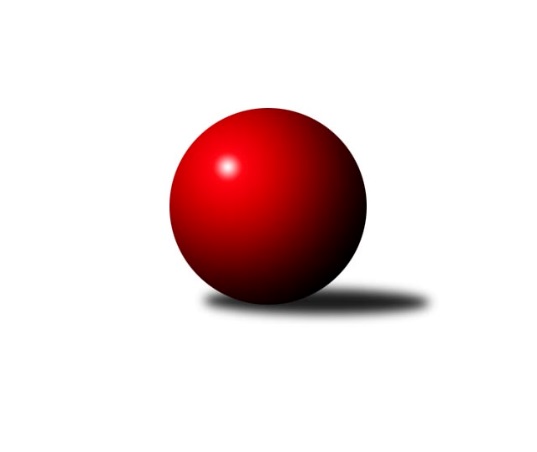 Č.20Ročník 2016/2017	19.3.2017Nejlepšího výkonu v tomto kole: 3799 dosáhlo družstvo: Klokani CB DobřanyInterliga 2016/2017Výsledky 20. kolaSouhrnný přehled výsledků:KK Inter Bratislava	- SKK Rokycany	5:3	3651:3609	13.0:11.0	18.3.ŠK Železiarne Podbrezová	- KK PSJ Jihlava	7:1	3782:3389	21.0:3.0	18.3.ŠKK Trstená Starek	- TJ Slavoj Veľký Šariš	7:1	3762:3593	17.5:6.5	18.3.TJ Sokol Husovice	- ŠK Modranka	7:1	3548:3231	18.5:5.5	18.3.Klokani CB Dobřany	- KK Slavoj Praha	5:3	3799:3769	12.0:12.0	18.3.KK Tatran Sučany A	- TJ Sokol Luhačovice	5:3	3560:3514	8.0:16.0	18.3.TJ Slavoj Veľký Šariš	- KK PSJ Jihlava	6:2	3555:3432	13.0:11.0	19.3.ŠK Modranka	- SKK Rokycany	7:1	3537:3471	16.0:8.0	19.3.Tabulka družstev:	1.	ŠK Železiarne Podbrezová	21	21	0	0	149.0 : 19.0 	354.5 : 149.5 	 3795	42	2.	SKK Rokycany	21	14	1	6	100.0 : 68.0 	267.0 : 237.0 	 3555	29	3.	ŠK Modranka	21	10	2	9	84.0 : 84.0 	236.0 : 268.0 	 3479	22	4.	ŠKK Trstená Starek	20	10	1	9	86.0 : 74.0 	251.5 : 228.5 	 3545	21	5.	KK PSJ Jihlava	20	9	2	9	79.0 : 81.0 	226.0 : 254.0 	 3439	20	6.	TJ Sokol Luhačovice	20	10	0	10	75.0 : 85.0 	246.0 : 234.0 	 3512	20	7.	KK Inter Bratislava	20	9	1	10	77.0 : 83.0 	239.5 : 240.5 	 3515	19	8.	TJ Slavoj Veľký Šariš	21	9	0	12	79.0 : 89.0 	240.0 : 264.0 	 3524	18	9.	TJ Sokol Husovice	20	8	0	12	66.5 : 93.5 	211.5 : 268.5 	 3502	16	10.	KK Slavoj Praha	20	7	2	11	66.0 : 94.0 	228.5 : 251.5 	 3521	16	11.	Klokani CB Dobřany	20	7	0	13	62.5 : 97.5 	216.5 : 263.5 	 3513	14	12.	KK Tatran Sučany A	20	3	1	16	52.0 : 108.0 	211.0 : 269.0 	 3504	7Podrobné výsledky kola:	 KK Inter Bratislava	3651	5:3	3609	SKK Rokycany	Ján Jasenský	167 	 158 	 144 	171	640 	 2:2 	 634 	 175	156 	 159	144	Michal Pytlík	Tibor Varga	138 	 150 	 159 	151	598 	 2:2 	 605 	 162	155 	 140	148	Jan Endršt	Jaroslav Truska	135 	 173 	 160 	166	634 	 3:1 	 583 	 138	153 	 145	147	Pavel Honsa	Jozef Zeman	135 	 165 	 150 	146	596 	 2:2 	 598 	 165	146 	 158	129	Vojtěch Špelina	Marek Zajko	172 	 139 	 157 	127	595 	 2:2 	 593 	 140	160 	 141	152	Štěpán Šreiber	Miroslav Vlčko	135 	 148 	 158 	147	588 	 2:2 	 596 	 167	136 	 142	151	Roman Pytlíkrozhodčí: Nejlepší výkon utkání: 640 - Ján Jasenský	 ŠK Železiarne Podbrezová	3782	7:1	3389	KK PSJ Jihlava	Milan Tomka	141 	 141 	 156 	160	598 	 3:1 	 547 	 122	153 	 151	121	Jiří Ouhel	Tomáš Pašiak	149 	 159 	 143 	144	595 	 2:2 	 604 	 143	161 	 162	138	Stanislav Partl	Vilmos Zavarko	169 	 169 	 179 	166	683 	 4:0 	 551 	 132	148 	 139	132	Zdeněk Švehlík	Peter Nemček	171 	 157 	 175 	167	670 	 4:0 	 595 	 140	150 	 151	154	Daniel Braun	Daniel Tepša	142 	 145 	 151 	155	593 	 4:0 	 512 	 131	132 	 127	122	Jiří Macko	Erik Kuna	179 	 153 	 162 	149	643 	 4:0 	 580 	 139	149 	 145	147	Václav Rychtařík ml.rozhodčí: Nejlepší výkon utkání: 683 - Vilmos Zavarko	 ŠKK Trstená Starek	3762	7:1	3593	TJ Slavoj Veľký Šariš	Michal Fábry	170 	 157 	 165 	140	632 	 3.5:0.5 	 600 	 168	154 	 138	140	Peter Magala	Peter Šibal	149 	 177 	 151 	149	626 	 4:0 	 548 	 134	152 	 139	123	Miroslav Hliviak	Martin Koleják	172 	 143 	 159 	155	629 	 3:1 	 638 	 171	169 	 158	140	Rastislav Beran	Lukáš Juris	173 	 153 	 153 	137	616 	 3:1 	 599 	 164	145 	 148	142	Stanislav Kováč	Martin Starek	157 	 162 	 134 	149	602 	 1:3 	 623 	 158	152 	 156	157	Radoslav Foltín	Ivan Čech	160 	 171 	 149 	177	657 	 3:1 	 585 	 152	130 	 165	138	Tomáš Roháľrozhodčí: Nejlepší výkon utkání: 657 - Ivan Čech	 TJ Sokol Husovice	3548	7:1	3231	ŠK Modranka	Zdeněk Vymazal	159 	 158 	 166 	169	652 	 4:0 	 547 	 132	144 	 129	142	Martin Dolnák	Libor Škoula	142 	 145 	 137 	157	581 	 2:2 	 588 	 135	149 	 149	155	Daniel Pažitný	Miroslav Vejtasa	143 	 138 	 150 	147	578 	 3:1 	 532 	 126	147 	 129	130	Maroš Ležovič	Dušan Ryba	154 	 152 	 154 	129	589 	 3.5:0.5 	 528 	 131	147 	 121	129	Milan Jankovič	Michal Šimek	155 	 136 	 149 	133	573 	 2:2 	 547 	 128	141 	 132	146	Damián Bielik	Václav Mazur	140 	 144 	 145 	146	575 	 4:0 	 489 	 124	112 	 135	118	Peter Mikulíkrozhodčí: Nejlepší výkon utkání: 652 - Zdeněk Vymazal	 Klokani CB Dobřany	3799	5:3	3769	KK Slavoj Praha	Vlastimil Zeman ml.	161 	 169 	 162 	157	649 	 3:1 	 658 	 149	167 	 188	154	Radek Hejhal	Martin Pejčoch	151 	 168 	 151 	149	619 	 0:4 	 655 	 159	169 	 176	151	Zdeněk Gartus	ml. Fišer ml.	139 	 164 	 191 	165	659 	 3:1 	 604 	 159	145 	 166	134	Evžen Valtr	Zdeněk Říha	149 	 161 	 143 	140	593 	 2:2 	 613 	 156	151 	 138	168	Petr Pavlík *1	Lukáš Doubrava	171 	 153 	 163 	171	658 	 3:1 	 621 	 143	157 	 152	169	David Kuděj	Jiří Baloun	165 	 166 	 150 	140	621 	 1:3 	 618 	 171	125 	 165	157	Anton Stašák *2rozhodčí: střídání: *1 od 91. hodu Lukáš Janko, *2 od 61. hodu Josef DvořákNejlepší výkon utkání: 659 - ml. Fišer ml.	 KK Tatran Sučany A	3560	5:3	3514	TJ Sokol Luhačovice	Marek Knapko	158 	 140 	 162 	143	603 	 2:2 	 579 	 117	150 	 161	151	Rostislav Gorecký	Peter Adamec	143 	 148 	 141 	144	576 	 0:4 	 611 	 148	157 	 151	155	Michal Markus	Roman Bukový	158 	 158 	 143 	183	642 	 2:2 	 602 	 145	162 	 144	151	Radek Polách	Erik Gordík	134 	 162 	 147 	134	577 	 1:3 	 626 	 157	155 	 159	155	Jiří Mrlík	Ján Bažík	140 	 149 	 126 	153	568 	 2:2 	 532 	 141	140 	 137	114	Jiří Kudláček	Róbert Vereš	139 	 188 	 141 	126	594 	 1:3 	 564 	 144	143 	 149	128	Tomáš Molekrozhodčí: Nejlepší výkon utkání: 642 - Roman Bukový	 TJ Slavoj Veľký Šariš	3555	6:2	3432	KK PSJ Jihlava	Tomáš Roháľ	120 	 146 	 140 	136	542 	 1:3 	 567 	 127	133 	 155	152	Martin Švorba	Radoslav Foltín	155 	 153 	 144 	161	613 	 1:3 	 604 	 140	157 	 145	162	Václav Rychtařík ml.	Peter Magala	136 	 155 	 144 	157	592 	 2:2 	 586 	 160	140 	 127	159	Stanislav Partl	Stanislav Kováč	152 	 139 	 156 	162	609 	 3:1 	 571 	 130	154 	 144	143	Daniel Braun	Rastislav Beran	135 	 147 	 138 	156	576 	 3:1 	 553 	 147	144 	 135	127	Jiří Ouhel	Jozef Čech	165 	 147 	 165 	146	623 	 3:1 	 551 	 134	158 	 125	134	Tomáš Valíkrozhodčí: Nejlepší výkon utkání: 623 - Jozef Čech	 ŠK Modranka	3537	7:1	3471	SKK Rokycany	Martin Dolnák	141 	 139 	 125 	138	543 	 2:2 	 539 	 143	130 	 130	136	Jan Endršt	Daniel Pažitný	139 	 172 	 143 	160	614 	 2:2 	 610 	 154	144 	 166	146	Michal Pytlík	Damián Bielik	144 	 138 	 159 	161	602 	 4:0 	 560 	 142	129 	 149	140	Petr Fara	Milan Jankovič	154 	 167 	 151 	118	590 	 2:2 	 601 	 155	149 	 135	162	Pavel Honsa	Michal Dovičič	140 	 138 	 156 	157	591 	 3:1 	 565 	 161	133 	 131	140	Vojtěch Špelina	Peter Mikulík	137 	 148 	 148 	164	597 	 3:1 	 596 	 163	138 	 143	152	Roman Pytlíkrozhodčí: Nejlepší výkon utkání: 614 - Daniel PažitnýPořadí jednotlivců:	jméno hráče	družstvo	celkem	plné	dorážka	chyby	poměr kuž.	Maximum	1.	Vilmos Zavarko 	ŠK Železiarne Podbrezová	688.33	427.5	260.9	0.2	12/12	(735)	2.	Daniel Tepša 	ŠK Železiarne Podbrezová	646.11	415.6	230.5	0.5	12/12	(710)	3.	Ivan Čech 	ŠKK Trstená Starek	627.07	406.7	220.4	1.0	9/11	(665)	4.	Milan Tomka 	ŠK Železiarne Podbrezová	625.34	399.7	225.6	0.7	10/12	(707)	5.	Zdeněk Vymazal 	TJ Sokol Husovice	620.30	401.4	218.9	0.8	11/11	(668)	6.	Peter Nemček 	ŠK Železiarne Podbrezová	619.21	388.7	230.5	1.2	11/12	(692)	7.	Zdeněk Gartus 	KK Slavoj Praha	618.32	393.8	224.5	0.8	11/11	(656)	8.	Michal Pytlík 	SKK Rokycany	615.38	389.3	226.0	1.0	11/12	(649)	9.	Bystrík Vadovič 	ŠK Železiarne Podbrezová	615.14	396.1	219.0	1.1	12/12	(655)	10.	Erik Kuna 	ŠK Železiarne Podbrezová	614.20	398.6	215.6	2.4	9/12	(677)	11.	Radoslav Foltín 	TJ Slavoj Veľký Šariš	612.59	387.8	224.8	1.5	10/11	(658)	12.	Michal Markus 	TJ Sokol Luhačovice	607.49	390.8	216.7	1.4	11/11	(662)	13.	Martin Koleják 	ŠKK Trstená Starek	606.77	396.5	210.2	2.0	11/11	(653)	14.	Roman Pytlík 	SKK Rokycany	606.69	389.1	217.6	0.7	10/12	(635)	15.	Lukáš Doubrava 	Klokani CB Dobřany	604.41	383.7	220.7	1.6	11/11	(666)	16.	Rastislav Beran 	TJ Slavoj Veľký Šariš	601.27	383.5	217.8	1.5	11/11	(652)	17.	Marek Zajko 	KK Inter Bratislava	601.23	386.9	214.4	1.2	11/11	(641)	18.	Daniel Pažitný 	ŠK Modranka	597.88	389.8	208.1	1.0	9/11	(656)	19.	Peter Adamec 	KK Tatran Sučany A	597.41	391.5	205.9	2.2	11/11	(654)	20.	Marek Knapko 	KK Tatran Sučany A	596.06	389.0	207.1	2.1	11/11	(644)	21.	Jaroslav Truska 	KK Inter Bratislava	595.54	392.6	203.0	1.6	10/11	(666)	22.	Peter Magala 	TJ Slavoj Veľký Šariš	595.51	383.1	212.4	1.1	11/11	(649)	23.	Jan Endršt 	SKK Rokycany	595.32	382.6	212.7	1.8	8/12	(661)	24.	Jiří Baloun 	Klokani CB Dobřany	593.88	385.2	208.7	0.9	11/11	(648)	25.	Vojtěch Špelina 	SKK Rokycany	593.82	386.3	207.5	1.5	12/12	(644)	26.	Jiří Mrlík 	TJ Sokol Luhačovice	593.77	384.8	209.0	2.0	10/11	(635)	27.	Peter Šibal 	ŠKK Trstená Starek	591.47	381.9	209.5	1.3	10/11	(641)	28.	Dušan Ryba 	TJ Sokol Husovice	591.14	388.7	202.4	2.0	9/11	(632)	29.	Radek Polách 	TJ Sokol Luhačovice	590.62	381.8	208.8	1.4	11/11	(625)	30.	Pavel Honsa 	SKK Rokycany	589.52	375.5	214.1	2.1	9/12	(635)	31.	Rostislav Gorecký 	TJ Sokol Luhačovice	589.42	381.4	208.1	1.9	11/11	(632)	32.	Václav Rychtařík  ml.	KK PSJ Jihlava	589.05	384.8	204.2	1.2	11/11	(647)	33.	Stanislav Kováč 	TJ Slavoj Veľký Šariš	588.78	387.1	201.7	2.7	8/11	(635)	34.	Damián Bielik 	ŠK Modranka	588.68	384.3	204.4	1.1	9/11	(632)	35.	Libor Škoula 	TJ Sokol Husovice	588.38	387.5	200.9	2.4	9/11	(639)	36.	Jiří Axman  ml.	TJ Sokol Husovice	588.31	386.1	202.3	1.8	10/11	(621)	37.	Evžen Valtr 	KK Slavoj Praha	588.05	374.5	213.6	1.9	11/11	(640)	38.	Martin Pejčoch 	Klokani CB Dobřany	587.28	380.5	206.8	1.8	8/11	(628)	39.	Michal Dovičič 	ŠK Modranka	586.91	382.0	204.9	1.7	10/11	(641)	40.	Roman Bukový 	KK Tatran Sučany A	585.83	379.5	206.3	1.3	9/11	(642)	41.	Vlastimil Zeman  ml.	Klokani CB Dobřany	584.91	380.5	204.4	2.4	11/11	(650)	42.	Stanislav Partl 	KK PSJ Jihlava	584.55	378.9	205.6	2.3	11/11	(632)	43.	Václav Mazur 	TJ Sokol Husovice	584.42	382.3	202.1	2.2	9/11	(634)	44.	Martin Starek 	ŠKK Trstená Starek	583.17	380.8	202.3	3.4	10/11	(629)	45.	Daniel Braun 	KK PSJ Jihlava	580.57	378.6	202.0	2.0	11/11	(646)	46.	Ján Vyletel 	KK Tatran Sučany A	580.40	381.4	199.0	2.5	10/11	(629)	47.	Zdeněk Říha 	Klokani CB Dobřany	579.94	379.7	200.3	3.7	11/11	(655)	48.	Martin Švorba 	KK PSJ Jihlava	578.71	380.8	197.9	1.6	10/11	(617)	49.	Peter Mikulík 	ŠK Modranka	578.55	379.5	199.0	2.5	10/11	(645)	50.	Daniel Neumann 	SKK Rokycany	577.44	381.8	195.7	2.2	8/12	(621)	51.	Erik Gordík 	KK Tatran Sučany A	577.06	372.3	204.8	1.9	8/11	(613)	52.	Jozef Zeman 	KK Inter Bratislava	576.88	379.8	197.1	2.5	10/11	(672)	53.	Štěpán Šreiber 	SKK Rokycany	576.76	378.4	198.4	1.7	10/12	(602)	54.	Dávid Kadlub 	KK Inter Bratislava	575.72	370.9	204.8	1.8	8/11	(615)	55.	Josef Dvořák 	KK Slavoj Praha	574.90	377.1	197.8	2.8	8/11	(595)	56.	Filip Lekeš 	TJ Sokol Luhačovice	573.46	374.1	199.4	2.5	8/11	(619)	57.	Milan Jankovič 	ŠK Modranka	573.31	373.8	199.5	2.4	9/11	(627)	58.	Martin Pozsgai 	KK Inter Bratislava	571.29	367.0	204.3	2.0	11/11	(616)	59.	Maroš Ležovič 	ŠK Modranka	570.41	371.6	198.8	2.7	10/11	(619)	60.	Tomáš Karas 	ŠKK Trstená Starek	570.06	374.7	195.3	3.8	8/11	(624)	61.	Lukáš Janko 	KK Slavoj Praha	566.95	371.5	195.5	4.4	8/11	(620)	62.	Tomáš Molek 	TJ Sokol Luhačovice	563.38	374.5	188.9	4.0	11/11	(610)	63.	Michal Šimek 	TJ Sokol Husovice	563.09	375.1	188.0	3.2	8/11	(608)		Ján Jasenský 	KK Inter Bratislava	638.78	406.3	232.5	0.5	7/11	(691)		Radek Hejhal 	KK Slavoj Praha	629.84	406.2	223.7	1.0	5/11	(667)		Miroslav Vlčko 	KK Inter Bratislava	629.67	411.3	218.3	1.3	1/11	(651)		ml. Fišer  ml.	Klokani CB Dobřany	624.33	400.2	224.2	2.7	2/11	(659)		Martin Kozák 	ŠK Železiarne Podbrezová	602.25	398.8	203.5	0.5	2/12	(619)		Richard Tóth 	KK Inter Bratislava	597.00	396.0	201.0	3.0	2/11	(603)		Tomáš Pašiak 	ŠK Železiarne Podbrezová	596.58	382.5	214.0	1.7	6/12	(636)		Michal Fábry 	ŠKK Trstená Starek	596.49	386.4	210.1	1.2	7/11	(633)		Lukáš Juris 	ŠKK Trstená Starek	596.40	387.5	209.0	2.5	4/11	(631)		David Kuděj 	KK Slavoj Praha	593.79	384.9	208.9	2.3	7/11	(623)		Jiří Partl 	KK PSJ Jihlava	590.05	373.1	217.0	1.4	4/11	(616)		Róbert Vereš 	KK Tatran Sučany A	588.57	379.8	208.7	1.6	7/11	(620)		Tibor Varga 	KK Inter Bratislava	588.17	381.9	206.3	2.7	3/11	(638)		Matej Ondrus 	KK Inter Bratislava	586.00	387.5	198.5	7.5	1/11	(603)		Josef Fišer 	Klokani CB Dobřany	584.00	372.0	212.0	4.0	1/11	(584)		Vojtech Vitkovič 	TJ Slavoj Veľký Šariš	582.75	379.7	203.0	2.2	6/11	(611)		Matúš Kadlečík 	ŠK Modranka	579.50	389.0	190.5	3.0	2/11	(616)		Anton Stašák 	KK Slavoj Praha	578.69	375.9	202.8	1.5	6/11	(606)		Miroslav Hliviak 	TJ Slavoj Veľký Šariš	578.55	381.8	196.7	3.0	7/11	(603)		Miroslav Vejtasa 	TJ Sokol Husovice	578.00	368.0	210.0	1.0	1/11	(578)		Tomáš Juřík 	TJ Sokol Luhačovice	578.00	378.0	200.0	4.0	1/11	(578)		Marek Juris 	ŠKK Trstená Starek	578.00	383.6	194.4	2.8	5/11	(594)		Vlastimil Zeman 	Klokani CB Dobřany	575.38	382.6	192.8	3.7	6/11	(608)		Marek Olejňák 	TJ Slavoj Veľký Šariš	574.73	391.2	183.5	3.3	5/11	(611)		Tomáš Roháľ 	TJ Slavoj Veľký Šariš	573.26	379.8	193.4	3.8	5/11	(595)		Stanislav Dzurek 	ŠKK Trstená Starek	573.00	385.0	188.0	3.0	1/11	(573)		Milan Kováč 	KK Tatran Sučany A	571.00	400.0	171.0	3.0	1/11	(571)		Michal Harčarik 	KK Inter Bratislava	569.00	365.0	204.0	3.0	1/11	(569)		Ján Bažík 	KK Tatran Sučany A	566.74	368.5	190.9	3.7	7/11	(593)		Martin Dolnák 	ŠK Modranka	566.71	370.9	195.8	4.1	7/11	(615)		Tomáš Valík 	KK PSJ Jihlava	564.49	371.6	192.9	2.1	7/11	(612)		Ján Tkáč 	KK Tatran Sučany A	564.33	375.2	189.1	3.9	3/11	(596)		Ondřej Matula 	KK PSJ Jihlava	561.50	370.5	191.0	4.0	1/11	(570)		Petr Fara 	SKK Rokycany	560.00	358.0	202.0	4.0	1/12	(560)		Radimír Bolibruch 	KK Tatran Sučany A	560.00	370.0	190.0	3.0	1/11	(560)		Petr Pavlík 	KK Slavoj Praha	559.79	375.8	184.0	3.3	6/11	(579)		Martin Vrbata 	Klokani CB Dobřany	558.88	374.3	184.6	3.6	5/11	(620)		Jan Machálek  ml.	TJ Sokol Husovice	557.83	376.7	181.1	4.7	7/11	(582)		Jozef Čech 	TJ Slavoj Veľký Šariš	555.11	373.3	181.8	4.0	3/11	(623)		Zdeněk Švehlík 	KK PSJ Jihlava	551.00	364.0	187.0	2.0	1/11	(551)		Jiří Ouhel 	KK PSJ Jihlava	549.58	364.8	184.8	5.4	6/11	(605)		Jiří Kudláček 	TJ Sokol Luhačovice	549.33	362.7	186.7	2.3	3/11	(564)		František Stankovič 	ŠKK Trstená Starek	540.00	374.5	165.5	4.0	2/11	(573)		Viliam Mikulík 	ŠK Modranka	539.00	371.0	168.0	9.0	1/11	(539)		Gabriel Listofer 	KK Inter Bratislava	536.80	362.2	174.6	5.8	5/11	(599)		Erik Šaršala 	TJ Slavoj Veľký Šariš	531.00	374.0	157.0	9.0	1/11	(531)		Jiří Macko 	KK PSJ Jihlava	512.00	355.0	157.0	9.0	1/11	(512)Sportovně technické informace:Starty náhradníků:registrační číslo	jméno a příjmení 	datum startu 	družstvo	číslo startu
Hráči dopsaní na soupisku:registrační číslo	jméno a příjmení 	datum startu 	družstvo	Program dalšího kola:21. kolo1.4.2017	so	10:00	KK Slavoj Praha - TJ Sokol Husovice	1.4.2017	so	14:00	TJ Sokol Luhačovice - Klokani CB Dobřany	1.4.2017	so	14:00	ŠKK Trstená Starek - KK Inter Bratislava	1.4.2017	so	15:30	KK PSJ Jihlava - KK Tatran Sučany A	Nejlepší šestka kola - absolutněNejlepší šestka kola - absolutněNejlepší šestka kola - absolutněNejlepší šestka kola - absolutněNejlepší šestka kola - dle průměru kuželenNejlepší šestka kola - dle průměru kuželenNejlepší šestka kola - dle průměru kuželenNejlepší šestka kola - dle průměru kuželenNejlepší šestka kola - dle průměru kuželenPočetJménoNázev týmuVýkonPočetJménoNázev týmuPrůměr (%)Výkon20xVilmos ZavarkoŠK Železiarne P6837xZdeněk VymazalHusovice113.956524xPeter NemčekŠK Železiarne P67020xVilmos ZavarkoŠK Železiarne P109.796832xml. Fišer ml.Klokani Dobřany6597xIvan ČechŠKK Trstená109.46572xLukáš DoubravaKlokani Dobřany6583xRoman BukovýKK Tatran Sučan108.336424xRadek HejhalSlavoj Praha6581xml. Fišer ml.Klokani Dobřany107.786597xIvan ČechŠKK Trstená6574xPeter NemčekŠK Železiarne P107.7670